КОНКУРСНА   ДОКУМЕНТАЦИЈA 1 - ИЗМЕЊЕНАЈАВНА НАБАВКА – УСЛУГЕ СИСТЕМАТСКОГ ПРЕГЛЕДА ЗАПОСЛЕНИХ, ЈН 35/2019ПОСТУПАК ЈАВНЕ НАБАВКЕ МАЛЕ ВРЕДНОСТИ404-02-134/4-1/2019-22Укупно 41 странасептембар 2019. годинеНа основу чл. 39. и 61. Закона о јавним набавкама („Службени гласник РС”, бр. 124/12, 14/15 и 68/15, у даљем тексту: Закон), чл. 6. Правилника о обавезним елементима конкурсне документације у поступцима јавних набавки и начину доказивања испуњености услова („Службени гласник РС”, бр. 86/15 и 41/19), Одлуке о покретању поступка јавне набавке број 404-02-134/1/2019-22 од 6. септембар 2019. годинe, и Решења о образовању комисије за јавну набавку број: 119-01-262/2019-22 од 6. септембар 2019. годинe, припремљена је: КОНКУРСНА ДОКУМЕНТАЦИЈА 1 - ИЗМЕЊЕНАу поступку јавне набавке мале вредности – Услуге систематског прегледа запослених, ЈН бр. 35/2019 Конкурсна документација садржи:I    ОПШТИ ПОДАЦИ О ЈАВНОЈ НАБАВЦИ Подаци о наручиоцу:Назив: Министарство за рад, запошљавање, борачка и социјална питањаАдреса: Београд, Немањина 22-26,Интернет страница: www.minrzs.gov.rs Врста наручиоца: Орган државне управеВрста поступка: Предметна јавна набавка се спроводи у поступку јавне набавке мале вредности у складу са Законом о јавним набавкама („Службени гласник РС”, бр. 124/12, 14/15 и 68/15) и подзаконским актима којима се уређују јавне набавке.3. Предмет набавке:  Врста предмета: Услуге Шифра и назив из ОРН: 85100000 – Здравствене услуге Процењена вредност: 4.880.000,00 динара, без ПДВ4. Број и назив (предмет) јавне набавке: ЈН 35/2019  -  Услуге систематског прегледа запослених 5. Критеријум за избор најповољније понуде: „најнижа понуђена цена“6. Контакт: Богољуб Станковић, е-mail: bogoljub.stankovic@minrzs.gov.rsII   ВРСТА, ТЕХНИЧКЕ КАРАКТЕРИСТИКЕ (СПЕЦИФИКАЦИЈА), НАЧИН, РОК И  МЕСТО ИЗВРШЕЊА УСЛУГАПредмет јавне набавке број ЈН 35/2019 је набавка услуга систематског прегледа за оквирно 474 запослених од чега 299 жена и 175 мушкараца.Наведени бројеви су оквирни јер наручилац не зна стваран број колико ће се запослених одазвати на систематки преглед Спецификација услуга:Спецификација услуга за жене: 1. Лабораторијске анализе крви и урина: квалитативни преглед урина са седиментом, комплетна крвна слика (Er, Le, Hb, Hct, Le формула), Se, Urea, глукоза у крви, билирубин укупни, AST, ALT, гвожђе, креатинин, триглицериди, холестерол укупни, HDL холестерол, LDL холестерол, хормони штитасте жлезде по индикацији, а након урађеног ултразвука штитасте жлезде. 2. Клинички преглед интернисте са EKG – узимање комплетне анамнезе, инспекција општег статуса корисника услуге, налаз на глави и врату, аускултасија каротида, палпација тироиде, аускултација плућа, аускултација срца, мерење крвног притиска, палпација абдомена, преглед екстремитета укључујући палпацију периферних крвних судова и нотирање статуса. 3. Клинички преглед офталмолога – кратка анамнеза, одређивање видне оштрине (по потреби фокометрија и рефрактометрија), мерење интраокуларног притиска (ИОП), преглед предњег сегмента ока на биомикроскопу, преглед очног дна без ширења зеница, испитивање мотилитета очне јабучице, дијагноза и лекарски савет. 4. Ултразвук абдомена и уротракта – обухвата процену стања свих абдоминалних органа: јетре, жучне кесе и жучних путева, панкреаса, слезине, надбубрежне ложе, оба бубрега, абдоминалне аорте, бубрежне артерије, мокраћна бешика, утврђивање запаљенских промена, акутне и хроничне, цисте, аномалије, присуство слободне течности у трбушној дупљи. 5. Ултразвук штитасте жлезде6. Гинеколошки преглед: општи преглед, узимање вагиналног секрета, колпоскопски преглед, цитолошки преглед на Папаниколау, гинеколошки ултразвук, ултразвучни преглед дојки7. Клинички преглед оториноларинголога8. Клинички преглед неуролога9. Завршни преглед и закључак (извештај о обављеним прегледима и анализама) – анализа резултата свих прегледа обједињених закључком са утврђивањем дијагнозе и предлогом даљих дијагностичких процедура и терапије, предлогом мера за очување и побољшање здравственог стања (коначан специјалистички извештај након свих претрага и анализа са дијагнозом, предлогом за терапијом и даље дијагностичке методе) Спецификација услуга за мушкарце:1. Лабораторијске анализе крви и урина- квалитативни преглед урина са седиментом, комплетна крвна слика (Er, Le, Hb, Hct, Le формула), Se, Urea, глукоза у крви, билирубин укупни, AST, ALT, гвожђе, креатинин, триглицериди, холестерол укупни, HDL холестерол, LDL холестерол, хормони штитасте жлезде по индикацији, а након урађеног ултразвука штитасте жлезде. 2. Клинички преглед интернисте са EKG – узимање комплетне анамнезе, инспекција општег статуса корисника услуге, налаз на глави и врату, аускултасија каротида, палпација тироиде, аускултација плућа, аускултација срца, мерење крвног притиска, палпација абдомена, преглед екстремитета укључујући палпацију периферних крвних судова и нотирање статуса. 3. Клинички преглед офталмолога – кратка анамнеза, одређивање видне оштрине (по потреби фокометрија и рефрактометрија), мерење интраокуларног притиска (ИОП), преглед предњег сегмента ока на биомикроскопу, преглед очног дна без ширења зеница, испитивање мотилитета очне јабучице, дијагноза и лекарски савет. 4. Ултразвук абдомена и уротракта – обухвата процену стања свих абдоминалних органа: јетре, жучне кесе и жучних путева, панкреаса, слезине, надбубрежне ложе, оба бубрега, абдоминалне аорте, бубрежне артерије, мокраћна бешика, утврђивање запаљенских промена, акутне и хроничне, цисте, аномалије, присуство слободне течности у трбушној дупљи. 5. Ултразвук штитасте жлезде6. Клинички преглед оториноларинголога7. Клинички преглед неуролога8. Завршни преглед и закључак (извештај о обављеним прегледима и анализама) – анализа резултата свих прегледа обједињених закључком са утврђивањем дијагнозе и предлогом даљих дијагностичких процедура и терапије, предлогом мера за очување и побољшање здравственог стања (коначанспецијалистички извештај након свих претрага и анализа са дијагнозом, предлогом за терапијом и даље дијагностичке методе). Динамика извршења услуга:Динамика обављања предметних услуга уговорне стране ће накнадно одредити кроз динамички план који ће потписати овлашћено лице Наручиоца и Понуђача.Динамичким планом ће бити бити одређен распоред термина за преглед запослених за сваку локацију посебно.Комплетан систематски преглед запосленог обавезно је извршити у току једног радног дана, када је запослени упућен на преглед. Понуђач је у обавези да Извештај о обављеним прегледима и анализама достави запосленом који је обавио специјалистички лекарски преглед, у року од 10 дана од дана извршеног прегледа. Наручилац ће одредити овлашћено лице да са Добављачем усагласи, потпише Динамички план и врши праћење извршења уговора.Након извршења предметне услуге, овлашћено лице Наручиоца из организационе јединице из које су запослени извршили систематски преглед, и представник Понуђача потписаће Записник о извршеној услузи систематског прегледа са списком прегледаних лица. Списак прегледаних лица мора да садржи датум прегледа, име и презиме прегледаног запосленог и његов својеручни потпис.Место извршења услуга:Услуге систематског прегледа ће се обављати у просторијама одабраног понуђача, на следећим локацијама: Београд, Нови Сад, Ниш, Крагујевац, Чачак и Зајечар, у складу са условима предвиђеним у овој конкурсној документацији.Оквирни број прегледа који се имају обавити према локацијама је:Начин извршења услуга:Услуге које су предмет јавне набавке вршиће се сукцесивно, према потребама и динамици коју одреди Наручилац, на основу писаног акта.Преглед треба да се изврши појединачно по запосленом са свим прегледима из спецификације услуга у току истог дана од дана када је запослени упућен на преглед.Изабрани понуђач се обавезује да Наручиоцу након извршених основних прегледа сачини спецификација извршених услуга.Рок извршења услугаРок за извршење је 60 дана од дана закључења уговора, укључујући и нерадне дане. III   УСЛОВИ ЗА УЧЕШЋЕ У ПОСТУПКУ ЈАВНЕ НАБАВКЕ ИЗ ЧЛ. 75. И 76. ЗАКОН И УПУТСТВО КАКО СЕ ДОКАЗУЈЕ ИСПУЊЕНОСТ ТИХ УСЛОВАУслови за учешће у поступку јавне набавкеПраво на учешће у поступку јавне набавке има понуђач који испуњава обавезне и додатне дефинисане у чл. 75. и 76. Закона, а испуњеност услова за учешће у поступку јавне набавке доказује на начин дефинисан у следећим табелама, и то:Упутство како се доказује испуњеност обавезних и додатих услова:Испуњеност обавезних услова за учешће у поступку јавне набавке наведних у табеларном приказу обавезних услова под редним бројем 1 - 4, у складу са чланом 77. Став 4. Закона, понуђач доказује достављањем Изјаве (Образац 5. у поглављу V), којом под пуном материјалном и кривичном одговорношћу потврђује да испуњава услове за учешће у поступку јавне набавке из члана 75. Закона, дефинисане овом конкурсном документацијом, осим услова под редним бројем 5. (члан 75. став 1. тачка 5) Закона) који доказује достављањем, у виду неоверене копије, Решења Министарства здравља Републике Србије за обављање здравствене делатности. Испуњеност додатних услова доказује се у складу са захтевима из конкурсне документације. на начин дефинисан у колони „начин доказивања“  табeле додатних услова.Уколико понуђач подноси понуду са подизвођачем, у складу са чланом 80. Закона, подизвођач мора да испуњава обавезне услове из члана 75. став 1. тач. 1), 2), 4) и 5) и става 2. Закона. У том случају понуђач је дужан да за подизвођача достави изјаву подизвођача (Образац 6. у поглављу V), потписану од стране овлашћеног лица подизвођача. Уколико понуду подноси група понуђача, сваки понуђач из групе понуђача мора да испуни обавезне услове из члана 75. став 1. тач. 1) до 4) и става 2. Закона. У том случају изјава (Образац 5. у поглављу V), мора бити потписана од стране сваког понуђача из групе понуђач. Група понуђача додатне услове испуњава заједно.Изјава мора да буде потписана од стране сваког овлашћеног лица из групе понуђача. У складу са члан 79. став 2. Закона, Наручилац може пре доношења одлуке о додели уговора тражити од понуђача, чија је понуда оцењена као најповољнија, да достави копију доказа о испуњености услова, а оригинал или оверену копију доказа на увид. Наручилац доказе може да затражи и од осталих понуђача. Наручилац није дужан да од понуђача затражи достављање свих или појединих доказа уколико за истог понуђача поседује одговарајуће доказе из других поступака јавних набавки код Наручиоца.Ако понуђач у остављеном, примереном року који не може бити краћи од пет дана, не достави на увид оригинал или оверену копију тражених доказа, наручилац ћењегову понуду одбити као неприхватљиву.Понуђач није дужан да доставља на увид доказе који су јавно доступни на интернет страницама надлежних органа.Понуђач је дужан да без одлагања писмено обавести наручиоца о било којој промени у вези са испуњеношћу услова из поступка јавне набавке која наступи до доношења одлуке, односно закључења уговора, односно током важења уговора о јавној набавци и да је документује на прописани начин.IV   УПУТСТВО ПОНУЂАЧИМА КАКО ДА САЧИНЕ ПОНУДУ1. ПОДАЦИ О ЈЕЗИКУ НА КОЈЕМ ПОНУДА МОРА ДА БУДЕ САСТАВЉЕНАПонуђач подноси понуду на српском језику.2. НАЧИН ПОДНОШЕЊА ПОНУДЕПонуђач понуду подноси непосредно или путем поште у затвореној коверти или кутији, затворену на начин да се приликом отварања понуда може са сигурношћу утврдити да се први пут отвара. На полеђини коверте или на кутији навести назив и адресу понуђача. У случају да понуду подноси група понуђача, на коверти је потребно назначити да се ради о групи понуђача и навести називе и адресу свих учесника у заједничкој понуди.Понуду доставити на адресу:Министарство за рад, запошљавање, борачка и социјална питањаНемањина 22-26, 11000 Београдса назнаком: ,,Понуда за јавну набавку - Услуге систематског прегледа запослених, ЈН 35/2019 - НЕ ОТВАРАТИ”. Понуда се сматра благовременом уколико је примљена од стране наручиоца до 20 септембра 2019. године до 13.00 часова. Отварање понуда обавиће се истог дана, 20 септембра 2019. године до 13.30 часова, на адреси: Министарство за рад, запошљавање, борачка и социјална питања,  Београд,  Немањина 22-26,  крило Ц, V спрат, канцеларија број 14, у присуству чланова комисије, понуђача и заинтересованих лица.Наручилац ће, по пријему одређене понуде, на коверти, односно кутији у којој се понуда налази, обележити време пријема и евидентирати број и датум понуде према редоследу приспећа. Уколико је понуда достављена непосредно наручилац ће понуђачу предати потврду пријема понуде. У потврди о пријему наручилац ће навести датум и сат пријема понуде. Понуда коју наручилац није примио у року одређеном за подношење понуда, односно која је примљена по истеку дана и сата до којег се могу понуде подносити, сматраће се неблаговременом. Неблаговремену понуду наручилац ће по окончању поступка отварања вратити неотворену понуђачу, са назнаком да је поднета неблаговремено. Понуда мора да садржи: Образац понуде (Образац 1); Образац структуре цене (Образац 2);Образац изјаве о независној понуди (Образац 4);Образац изјаве понуђача о испуњености услова за учешће у поступку јавне набавке - чл. 75. и 76. Закона (Образац 5);Образац изјаве подизвођача о испуњености услова за учешће у поступку јавне набавке чл. 75.  (Образац 6) - уколико понуђач подноси понуду са подизвођачем;Образац изјаве о чувању поверљивих података (Образац 7);Образац меничног овлашћења - писма за добро извршење посла (Образац 8.1);Образац меничног овлашћења - писма за повраћај аванса (Образац 8.2);Образац списка пружених услуга - референтна листа (Образац 9) ;Образац потврде референтног наручиоца (Образац 10) ;Модел Уговора (глава VI) ;3. ПАРТИЈЕЈавна набавка није обликована по партијама4.  ПОНУДА СА ВАРИЈАНТАМАПодношење понуде са варијантама није дозвољено.5. НАЧИН ИЗМЕНЕ, ДОПУНЕ И ОПОЗИВА ПОНУДЕУ року за подношење понуде понуђач може да измени, допуни или опозове своју понуду на начин који је одређен за подношење понуде.Понуђач је дужан да јасно назначи који део понуде мења односно која документа накнадно доставља. Измену, допуну или опозив понуде треба доставити на адресу: Министарство за рад, запошљавање, борачка и социјална питања, Београд, Немањина 22-26, са назнаком:„Измена понуде за јавну набавку - Услуге систематског прегледа запослених, ЈН 35/2019 - НЕ ОТВАРАТИ” или„Допуна понуде за јавну набавку - Услуге систематског прегледа запослених, ЈН 35/2019 - НЕ ОТВАРАТИ”или„Опозив понуде за јавну набавку - Услуге систематског прегледа запослених, ЈН 35/2019 - НЕ ОТВАРАТИ”или„Измена и допуна понуде за јавну набавку - Услуге систематског прегледа запослених, ЈН 35/2019 - НЕ ОТВАРАТИ”.На полеђини коверте или на кутији навести назив и адресу понуђача. У случају да понуду подноси група понуђача, на коверти је потребно назначити да се ради о групи понуђача и навести називе и адресу свих учесника у заједничкој понуди.По истеку рока за подношење понуда понуђач не може да повуче нити да мења своју понуду.6. УЧЕСТВОВАЊЕ У ЗАЈЕДНИЧКОЈ ПОНУДИ ИЛИ КАО ПОДИЗВОЂАЧ Понуђач може да поднесе само једну понуду. Понуђач који је самостално поднео понуду не може истовремено да учествује у заједничкој понуди или као подизвођач, нити исто лице може учествовати у више заједничких понуда.У Обрасцу понуде (Образац 1. у поглављу V), понуђач наводи на који начин подноси понуду, односно да ли подноси понуду самостално, или као заједничку понуду, или подноси понуду са подизвођачем.7. ПОНУДА СА ПОДИЗВОЂАЧЕМУколико понуђач подноси понуду са подизвођачем дужан је да у Обрасцу понуде (Образац 1.  у поглављу V) наведе да понуду подноси са подизвођачем, проценат укупне вредности набавке који ће поверити подизвођачу, а који не може бити већи од 50%, као и део предмета набавке који ће извршити преко подизвођача. Понуђач у Обрасцу понуде наводи назив и седиште подизвођача, уколико ће делимично извршење набавке поверити подизвођачу. Уколико уговор о јавној набавци буде закључен између наручиоца и понуђача који подноси понуду са подизвођачем, тај подизвођач ће бити наведен и у уговору о јавној набавци. Понуђач је дужан да за подизвођаче достави доказе о испуњености услова који су наведени у поглављу III конкурсне документације, у складу са упутством како се доказује испуњеност услова (Образац 6. у поглављу V).Понуђач у потпуности одговара наручиоцу за извршење обавеза из поступка јавне набавке, односно извршење уговорних обавеза, без обзира на број подизвођача. Понуђач је дужан да наручиоцу, на његов захтев, омогући приступ код подизвођача, ради утврђивања испуњености тражених услова.8. ЗАЈЕДНИЧКА ПОНУДАПонуду може поднети група понуђача.Уколико понуду подноси група понуђача, саставни део заједничке понуде мора бити споразум којим се понуђачи из групе међусобно и према наручиоцу обавезују на извршење јавне набавке, а који обавезно садржи податке из члана 81. ст. 4. тач. 1) и 2) Закона и то податке о: члану групе који ће бити носилац посла, односно који ће поднети понуду и који ће заступати групу понуђача пред наручиоцем, опису послова сваког од понуђача из групе понуђача у извршењу уговора.Група понуђача је дужна да достави све доказе о испуњености услова који су наведени у поглављу III конкурсне документације, у складу са упутством како се доказује испуњеност услова (Образац 5. у поглављу V).Понуђачи из групе понуђача одговарају неограничено солидарно према наручиоцу. Задруга може поднети понуду самостално, у своје име, а за рачун задругара или заједничку понуду у име задругара.Ако задруга подноси понуду у своје име за обавезе из поступка јавне набавке и уговора о јавној набавци одговара задруга и задругари у складу са законом.Ако задруга подноси заједничку понуду у име задругара за обавезе из поступка јавне набавке и уговора о јавној набавци неограничено солидарно одговарају задругари.9. КРИТЕРИЈУМ ЗА ДОДЕЛУ УГОВОРАИзбор најповољније понуде ће се извршити применом критеријума „најнижа понуђена цена“.У случају да два или више понуђача понуде исте укупне цене без ПДВ, повољнијом ће се сматрати понуда оног понуђача који понуди дужи рок плаћања.  Уколико ни након примене горе наведеног резервног елемената критеријума није могуће донети одлуку о додели уговора, наручилац ће уговор доделити понуђачу који буде извучен путем жреба о чему ће бити сачињен записник. Наручилац ће писаним путем обавестити понуђаче који су дали понуде које су са истом понуђеном укупном ценом и истим роком плаћања о датуму када ће се одржати извлачење путем жреба.Неодазивање неког од понуђача не спречава поступак жреба. Жребом ће бити обухваћене само оне понуде које имају једнаку најнижу понуђену цену, исти рок плаћања. Извлачење путем жреба наручилац ће извршити јавно, у присуству понуђача, тако што ће називе понуђача који су понудили исту најнижу цену и исти рок плаћања, исписати на одвојеним папирима, који су исте величине и боје, те ће сваки папир ставити у одвојене коверте, коверте у провидну кутију, одакле ће члан комисије извући само једну коверту. Понуђачу чији назив буде у коверти биће додељен уговор. Понуђачима који не присуствују овом поступку, наручилац ће доставити записник извлачења путем жреба.10. ПОНУЂЕНА ЦЕНА, НАЧИН, РОК И УСЛОВИ ПЛАЋАЊА, РОК И МЕСТО ИЗВРШЕЊА УСЛУГЕ, КАО И ДРУГЕ ОКОЛНОСТИ ОД КОЈИХ ЗАВИСИ ПРИХВАТЉИВОСТ ПОНУДЕ10.1. Понуђена цена:Приликом рангирања понуда, упоређиваће се укупна понуђена цена без ПДВ дата у образцу структуре цене. У случају рачунске грешке која резултира несагласношћу јединичне цене и укупне цене  без ПДВ, као и збира укупних цена без ПДВ, понуда ће се прерачунати према датим јединичним ценама.При оцени понуда упоређиваће се цена дата као укупна понуђена цена услуга у образцу структуре цене, која мора бити иста као и цена дата у образцу понуде. У случају разлике наведених цена из образца понуде и образца структуре цена, за оцену и упоређивање понуда узеће се укупна понуђена услуга цена без ПДВ из образца структуре цена.10.2. Начин, рок и услови плаћања:Плаћање се врши у динарима, уплатом на рачун Добављача.Понуђачу није дозвољено да тражи аванс у овој јавној набавци.Средства за реализацију уговора о јавној набавци обезбеђена су Финансијским планом Министарства финансија за 2019. годину, а у складу са Законом о буџету Републике Србије за 2019. годину („Службени гласник РС”, бр. 95/18). Плаћања доспелих обавеза вршиће се до висине одобрених средстава на позицији у Плану коришћења апропријације  за ту намену. Плаћање се врши у року који је понудио одабрани понуђач (добављач) а који не може бити краћи од 15 ни дужи од 45 дана од дана службеног пријема фактуре која мора бити регистрована у Централном регистру фактура који води Управа за трезор Министарства финансија. Уз фактуру се прилаже спецификација пружених услуга и  потписана изјава лица које Наручилац одреди за праћење извршења уговора, којом се потврђује да су обавезе преузете уговором извршене квалитетно, у року и у потпуности.10.3. Рок и место извршења: Услуге систематског преглада ће се обавити у року од 60 дана почев од дана закључења уговора.Услуге систематског преглада ће се обављати у просторијама Понуђача, на следећим локацијама: Београд, Нови Сад, Ниш, Крагујевац, Чачак, и Зајечар и у складу са условима предвиђеним у овој конкурсној документацији.10.4. Рок важења понуде:Рок важења понуде не може бити краћи од 60 (шездесет) дана од дана отварања понуда.У случају истека рока важења понуде, наручилац је дужан да у писаном облику затражи од понуђача продужење рока важења понуде.Понуђач који прихвати захтев за продужење рока важења понуде не може мењати понуду.11. ВАЛУТА И НАЧИН НА КОЈИ МОРА ДА БУДЕ НАВЕДЕНА И ИЗРАЖЕНА ЦЕНА У ПОНУДИЦена мора бити исказана у динарима, са и без пореза на додату вредност, са урачунатим свим трошковима које понуђач има у реализацији предметне јавне набавке, с тим да ће се за оцену понуде узимати у обзир цена без пореза на додату вредност.У цену су урачунати и сви други трошкови које добављач може имати у вези извршења предмета јавне набавке.Цена је фиксна и не може се мењати. Ако је у понуди исказана неуобичајено ниска цена, наручилац ће поступити у складу са чланом 92. Закона.12. ПОДАЦИ О ВРСТИ, САДРЖИНИ, НАЧИНУ ПОДНОШЕЊА, ВИСИНИ И РОКОВИМА ФИНАНСИЈСКОГ ОБЕЗБЕЂЕЊА ИСПУЊЕЊА ОБАВЕЗА ПОНУЂАЧАИзабрани понуђач (добављач) је у обавези да, најкасније на дан потписивања уговора, достави бланко сопствену меницу за озбиљност понуде.Меница треба да буду оверена печатом и потписана од стране лица овлашћеног за заступање. Поред менице доставља се и пратећа документација:  доказ о регистрацији менице у регистру меница и овлашћења које води НБС, менично овлашћење за попуну у висини од 5 % од уговорене вредности без обрачунатог ПДВ, са клаузулом „без протеста“ и „по виђењу“ на име доброг извршења посла (Образац 8.1 у поглављу V), копија картона депонованих потписа код банке на којим се јасно виде депоновани потпис и печат Добављача оверен печатом банке са датумом овере не старијим од 30 дана, од дана закључења уговора. Потпис овлашћеног лица на меници и меничном овлашћењу мора бити идентичан са потписом у картону депонованих потписа. У случају промене лица овлашћеног за заступање, менично овлашћење остаје на снази.   Рок важења менице мора бити најмање 30 (тридесет) дана дужи од истека рока свих уговорених обавеза добављача.У случају активирања предатог средства обезбеђења током трајања уговорног односа понуђач је дужан да достави ново тако да покрива тражени период за који се захтева обезбеђење.За све време трајања уговора Наручилац је у поседу менице све до испуњења свих уговорених обавеза, а након испуњења уговорених обавеза меница се на захтев враћа Добављачу.Изабрани понуђач (добављач) је у обавези да, најкасније на дан потписивања уговора, достави бланко сопствену меницу за добро извршење посла.Меница треба да буду оверена печатом и потписана од стране лица овлашћеног за заступање. Поред менице доставља се и пратећа документација:  доказ о регистрацији менице у регистру меница и овлашћења које води НБС, менично овлашћење за попуну у висини од 10% од уговорене вредности са обрачунатим ПДВ, са клаузулом „без протеста“ и „по виђењу“ на име доброг извршења посла (Образац 8.2 у поглављу V), копија картона депонованих потписа код банке на којим се јасно виде депоновани потпис и печат Добављача оверен печатом банке са датумом овере не старијим од 30 дана, од дана закључења уговора. Потпис овлашћеног лица на меници и меничном овлашћењу мора бити идентичан са потписом у картону депонованих потписа. У случају промене лица овлашћеног за заступање, менично овлашћење остаје на снази.   Рок важења менице мора бити најмање 30 (тридесет) дана дужи од истека рока свих уговорених обавеза добављача.У случају активирања предатог средства обезбеђења током трајања уговорног односа понуђач је дужан да достави ново тако да покрива тражени период за који се захтева обезбеђење.За све време трајања уговора Наручилац је у поседу менице све до испуњења свих уговорених обавеза, а након испуњења уговорених обавеза меница се на захтев враћа Добављачу.13. ЗАШТИТА ПОВЕРЉИВОСТИ ПОДАТАКА КОЈИ БУДУ ДОСТУПНИ ПОНУЂАЧИМА УКЉУЧУЈУЋИ И ЊИХОВЕ ПОДИЗВОЂАЧЕ Конкурсна документација за предметну набавку не садржи поверљиве информације.Добављач је обавезан да све поверљиве информације, које ће му постати доступне на основу извршења обавеза по основу Уговора о јавној набавци услугa систематског прегледа запослених, ЈН 35/2019, чува и штити у складу са прописима који уређују тајност и заштиту поверљивих података и заштиту података о личности.Изјава о чувању поверљивих података (Образац 7 у поглављу V) је саставни део конкурсне документације и чини саставни део уговора.Лице које је примило податке одређене као поверљиве дужно је да их чува и штити, без обзира на степен те поверљивости.14. ДОДАТНЕ ИНФОРМАЦИЈЕ ИЛИ ПОЈАШЊЕЊА У ВЕЗИ СА ПРИПРЕМАЊЕМ ПОНУДЕЗаинтересовано лице може, у писаном облику, путем поште на адресу наручиоца, или путем електронске поште на е-mail: bogoljub.stankovic@minrzs.gov.rs, тражити од наручиоца додатне информације или појашњења у вези са припремањем понуде, при чему може да укаже наручиоцу и на евентуално уочене недостатке и неправилности у конкурсној документацији, најкасније пет дана пре истека рока за подношење понуде. Наручилац ће у року од три дана од дана пријема захтева за додатним информацијама или појашњењима конкурсне документације, одговор објавити на Порталу јавних набавки и на својој интернет страници. Додатне информације или појашњења упућују се са напоменом „Захтев за додатним информацијама или појашњењима конкурсне документације, ЈН 35/2019”.Ако наручилац измени или допуни конкурсну документацију осам или мање дана пре истека рока за подношење понуда, дужан је да продужи рок за подношење понуда и објави обавештење о продужењу рока за подношење понуда. По истеку рока предвиђеног за подношење понуда наручилац не може да мења нити да допуњује конкурсну документацију. Тражење додатних информација или појашњења у вези са припремањем понуде телефоном није дозвољено. Комуникација у поступку јавне набавке врши се искључиво на начин одређен чланом 20. Закона и то: -  путем електронске поште или поште, као и објављивањем од стране наручиоца на Порталу јавних набавки и на својој интернет страници; - ако је документ из поступка јавне набавке достављен од стране наручиоца или понуђача путем електронске поште, страна која је извршила достављање дужна је да од друге стране захтева да на исти начин потврди пријем тог документа, што је друга страна дужна да то и учини када је то неопходно као доказ да је извршено достављање.15. ДОДАТНА ОБЈАШЊЕЊА ОД ПОНУЂАЧА ПОСЛЕ ОТВАРАЊА ПОНУДА И КОНТРОЛА КОД ПОНУЂАЧА ОДНОСНО ЊЕГОВОГ ПОДИЗВОЂАЧА После отварања понуда наручилац може приликом стручне оцене понуда да у писаном облику захтева од понуђача додатна објашњења која ће му помоћи при прегледу, вредновању и упоређивању понуда, а може да врши контролу (увид) код понуђача, односно његовог подизвођача (члан 93. Закона). Уколико наручилац оцени да су потребна додатна објашњења или је потребно извршити контролу (увид) код понуђача, односно његовог подизвођача, наручилац ће понуђачу оставити примерени рок да поступи по позиву наручиоца, односно да омогући наручиоцу контролу (увид) код понуђача, као и код његовог подизвођача. Наручилац може уз сагласност понуђача да изврши исправке рачунских грешака уочених приликом разматрања понуде по окончаном поступку отварања. У случају разлике између јединичне и укупне цене, меродавна је јединична цена.Ако се понуђач не сагласи са исправком рачунских грешака, наручилац ће његову понуду одбити као неприхватљиву. 16. КОРИШЋЕЊЕ ПАТЕНАТА И ОДГОВОРНОСТ ЗА ПОВРЕДУ ЗАШТИЋЕНИХ ПРАВА ИНТЕЛЕКТУАЛНЕ СВОЈИНЕ ТРЕЋИХ ЛИЦАНакнаду за коришћење патената, као и одговорност за повреду заштићених права интелектуалне својине трећих лица сноси понуђач.17. НАЧИН И РОК ЗА ПОДНОШЕЊЕ ЗАХТЕВА ЗА ЗАШТИТУ ПРАВА ПОНУЂАЧА СА ДЕТАЉНИМ УПУТСТВОМ О САДРЖИНИ ПОТПУНОГ ЗАХТЕВА Захтев за заштиту права може да поднесе понуђач, односно свако заинтересовано лице, који има интерес за доделу уговора у конкретном поступку јавне набавке и који је претрпео или би могао да претрпи штету због поступања наручиоца противно одредбама Закона.Захтев за заштиту права подноси се наручиоцу, а копија се истовремено доставља Републичкој комисији за заштиту права у поступцима јавних набавки (у даљем тексту: Републичка комисија). Захтев за заштиту права се доставља наручиоцу непосредно, на е-mail: bogoljub.stankovic@minrzs.gov.rs  или поштанском пошиљком. Захтев за заштиту права се може поднети у току целог поступка јавне набавке, против сваке радње наручиоца, осим уколико законом није другачије одређено. О поднетом захтеву за заштиту права наручилац обавештава све учеснике у поступку јавне набавке, односно објављује обавештење о поднетом захтеву на Порталу јавних набавки и на својој интернет страници, најкасније у року од два дана од дана пријема захтева.Уколико се захтевом за заштиту права оспорава врста поступка, садржина позива за подношење понуда или конкурсне документације, захтев ће се сматрати благовременим уколико је примљен од стране наручиоца најкасније три дана пре истека рока за подношење понуда, без обзира на начин достављања и уколико је подносилац захтева у складу са чл. 63. ст. 2. Закона указао наручиоцу на евентуалне недостатке и неправилности, а наручилац исте није отклонио. Захтев за заштиту права којим се оспоравају радње које наручилац предузме пре истека рока за подношење понуда, а након истека рока из претходног става, сматраће се благовременим уколико је поднет најкасније до истека рока за подношење понуда. После доношења одлуке о додели уговора из чл. 108. Закона или одлуке о обустави поступка јавне набавке из чл. 109. Закона, рок за подношење захтева за заштиту права је пет дана од дана објављивања одлуке на Порталу јавних набавки. Захтевом за заштиту права не могу се оспоравати радње наручиоца предузете у поступку јавне набавке ако су подносиоцу захтева били или могли бити познати разлози за његово подношење пре истека рока за подношење понуда, а подносилац захтева га није поднео пре истека тог рока. Ако је у истом поступку јавне набавке поново поднет захтев за заштиту права од стране истог подносиоца захтева, у том захтеву се не могу оспоравати радње наручиоца за које је подносилац захтева знао или могао знати приликом подношења претходног захтева. Захтев за заштиту права не задржава даље активности наручиоца у поступку јавне набавке у складу са одредбама члана 150. овог Закона.Захтев за заштиту права мора да садржи: назив и адресу подносиоца захтева и лице за контакт; назив и адресу наручиоца;податке о јавној набавци која је предмет захтева, односно о одлуци наручиоца; повреде прописа којима се уређује поступак јавне набавке; чињенице и доказе којима се повреде доказују; потврду о уплати таксе из члана 156. Закона; потпис подносиоца.Валидан доказ о извршеној уплати таксе, у складу са Упутством о уплати таксе за подношење захтева за заштиту права Републичке комисије, објављеном на сајту Републичке комисије, у смислу члана 151. став 1. тачка 6) Закона, је: 1. Потврда о извршеној уплати таксе из члана 156. Закона која садржи следеће елементе:    (1) да буде издата од стране банке и да садржи печат банке;    (2) да представља доказ о извршеној уплати таксе, што значи да потврда мора да садржи податак да је налог за уплату таксе, односно налог за пренос средстава реализован, као и датум извршења налога.    (3) износ таксе из члана 156. Закона чија се уплата врши je 60.000,00 динара;    (4) број рачуна: 840-30678845-06;    (5) шифру плаћања: 153 или 253;    (6) позив на број: подаци о броју или ознаци јавне набавке поводом које се подноси захтев за заштиту права;    (7) сврха: ЗЗП; Министарство за рад, запошљавање, борачка и социјална питања; јавна набавка ЈН 35/2019;   (8) корисник: буџет Републике Србије;    (9) назив уплатиоца, односно назив подносиоца захтева за заштиту права за којег је извршена уплата таксе;   (10) потпис овлашћеног лица банке, или 2. Налог за уплату, први примерак, оверен потписом овлашћеног лица и печатом банке или поште, који садржи и све друге елементе из потврде о извршеној уплати таксе наведене под тачком 1, или 3. Потврда издата од стране Републике Србије, Министарства финансија, Управе за трезор, потписана и оверена печатом, која садржи све елементе из потврде о извршеној уплати таксе из тачке 1, осим оних наведених под (1) и (10), за подносиоце захтева за заштиту права који имају отворен рачун у оквиру припадајућег консолидованог рачуна трезора, а који се води у Управи за трезор (корисници буџетских средстава, корисници средстава организација за обавезно социјално осигурање и други корисници јавних средстава), или 4. Потврда издата од стране Народне банке Србије, која садржи све елементе из потврде о извршеној уплати таксе из тачке 1, за подносиоце захтева за заштиту права (банке и други субјекти) који имају отворен рачун код Народне банке Србије.Поступак заштите права понуђача регулисан је одредбама чл. 138. - 166. Закона.V    ОБРАСЦИ КОЈИ ЧИНЕ САСТАВНИ ДЕО ПОНУДЕОбразац понуде (Образац 1); Образац структуре цене (Образац 2);Образац трошкова припреме понуде (Образац 3) - подношење овог обрасца није обавезно;Образац изјаве о независној понуди (Образац 4);Образац изјаве понуђача о испуњености услова за учешће у поступку јавне набавке - чл. 75. и 76. Закона (Образац 5);Образац изјаве подизвођача о испуњености услова за учешће у поступку јавне набавке чл. 75.  (Образац 6) - уколико понуђач подноси понуду са подизвођачем;Образац изјаве о чувању поверљивих података (Образац 7);Образац меничног овлашћења - писма за добро извршење посла (Образац 8.1);Образац меничног овлашћења - писма за повраћај аванса (Образац 8.2);Образац списка пружених услуга - референтна листа (Образац 9);Образац потврде референтног наручиоца (Образац 10);                                                      ОБРАЗАЦ ПОНУДЕ                                              (Образац 1)                               Понуда бр. _________ од _________ године за јавну набавку - Услуге систематског прегледа запослених, ЈН 35/2019. ОПШТИ ПОДАЦИ О ПОНУЂАЧУ                                                                 Табела 1.1.2) ПОНУДУ ПОДНОСИ:                                                                                               Табела 1.2Напомена: Понуђач у табели 1.2 заокружује начин подношења понуде. 3) ПОДАЦИ О ПОДИЗВОЂАЧУ                                                                                     Табела 1.3Напомена: Табелу 1.3 попуњавају само они понуђачи који подносе  понуду са подизвођачем, а уколико има већи број подизвођача од места предвиђених у табели, потребно је да се наведени образац копира у довољном броју примерака, да се попуни и достави за сваког подизвођача.4) ПОДАЦИ О УЧЕСНИКУ  У ЗАЈЕДНИЧКОЈ ПОНУДИ                                       Табела 1.4Напомена: Табелу 1.4 попуњавају само они Понуђачи који подносе заједничку понуду, а уколико има већи број учесника у заједничкој понуди од места предвиђених у табели, потребно је да се наведени образац копира у довољном броју примерака, да се попуни и достави за сваког понуђача који је учесник у заједничкој понуди.5) ПОНУЂЕНА ЦЕНА И ПОНУЂЕНИ УСЛОВИ                                                       Табела 1.5У поступку јавне набавке - Услуге систематског прегледа запослених, ЈН 35/2019, достављамо понуђену цену и друге услове:Овом понудом  прихватамо  све  услове  из  позива  за  подношење  понуда  и конкурсне документације за ову јавну набавку.Место: ___________________                                                    Понуђач:Датум: ___________________                                   ___________________________                     Напомене: Образац понуде  понуђач  мора  да  попуни и  потпише,  чиме потврђује да су тачни подаци који су у обрасцу понуде наведени. Уколико понуђачи подносе заједничку понуду, група понуђача може да се определи да образац понуде потписују сви понуђачи из групе понуђача или група понуђача може да одреди једног понуђача из групе који ће попунити и потписати образац понуде.                                                							(Образац 2)ОБРАЗАЦ СТРУКТУРЕ  ЦЕНЕУ поступку јавне набавке - Услуге систематског прегледа запослених, ЈН 35/2019, достављамо структуру укупне понуђене цене:A – Прегледи за мушкарцеБ – Прегледи за женеУКУПНА ПОНУЂЕНА ЦЕНА УСЛУГА БЕЗ ПДВ – Систематски преглед запослених (А - Укупна цена свих прегледа за мушкарце + Б - Укупна цена свих прегледа за жене) са свим зависним трошковима износи	                                                      динара, без ПДВ.Напомена: У случају рачунске грешке која резултира несагласношћу јединичне цене и укупне цене  без ПДВ, као и збира укупних цена без ПДВ, понуда ће се прерачунати према датим јединичним ценама.При оцени понуда упоређиваће се цена дата као укупна понуђена цена услуга у образцу структуре цене, која мора бити иста као и цена дата у образцу понуде. У случају разлике наведених цена из образца понуде и образца структуре цена, за оцену и упоређивање понуда узеће се укупна понуђена услуга цена без ПДВ из образца структуре цена.                             ОБРАЗАЦ ТРОШКОВА ПРИПРЕМЕ ПОНУДЕ                          (Образац 3)У складу са чланом 88. став 1. Закона, понуђач ____________________________________ (назив и седиште), у поступку јавне набавке - Услуге систематског прегледа запослених, ЈН 35/2019, доставља укупан износ и структуру трошкова припремања понуде, како следи у табели:Трошкове припреме и подношења понуде сноси искључиво понуђач и не може тражити од наручиоца накнаду трошкова.Ако је поступак јавне набавке обустављен из разлога који су на страни наручиоца, наручилац је дужан да понуђачу надокнади трошкове израде узорка или модела, ако су израђени у складу са техничким спецификацијама наручиоца и трошкове прибављања средства обезбеђења, под условом да је понуђач тражио накнаду тих трошкова у својој понуди.Место: _____________                                                     Понуђач:Датум: _____________                                             ______________________                                                             Напомена: Достављање овог обрасца није обавезно.ОБРАЗАЦ ИЗЈАВЕ О НЕЗАВИСНОЈ ПОНУДИ                   (Образац 4)У складу са чланом 26. Закона, __________________________________________________ ,                                                                                                       (назив и седиште) даје: ИЗЈАВУ О НЕЗАВИСНОЈ ПОНУДИПод пуном материјалном и кривичном одговорношћу потврђујем да сам понуду у поступку јавне набавке у поступку јавне набавке - Услуге систематског прегледа запослених, ЈН 35/2019, поднео независно, без договора са другим понуђачима или заинтересованим лицима.Место: _____________                                                     Понуђач:Датум: _____________                                             ______________________                                                                                                                                                                                                                                   Напомена:Уколико понуду подноси група понуђача, Изјава мора бити потписана од стране овлашћеног лица сваког понуђача из групе понуђача.ОБРАЗАЦ ИЗЈАВЕ ПОНУЂАЧА  О ИСПУЊЕНОСТИ УСЛОВА ЗА УЧЕШЋЕ У ПОСТУПКУ ЈАВНЕ НАБАВКЕ - ЧЛ. 75. И 76. ЗАКОНА			        (Образац 5)Под пуном материјалном и кривичном одговорношћу, као заступник понуђача, дајем следећуИЗЈАВУПонуђач _____________________________________________________________________________                                                          (назив и седиште понуђача)У поступку јавне набавке - Услуге систематског прегледа запослених, ЈН 35/2019, испуњава све обавезне услове из члана 75. ст. 1. и 2, као и додатне услове који се тичу техничког и  кадровског капацитета, сагласно члану 76. став 2. Закона о јавним набавкама („Службени гласник РС”, бр. 124/12, 14/15 и 68/15), и то:1)	Понуђач је регистрован код надлежног органа, односно уписан у одговарајући регистар (члан 75. став 1. тач. 1) Закона);2)	Понуђач и његов законски заступник нису осуђивани за неко од кривичних дела каочлан организоване криминалне групе, нису осуђивани за кривична дела против привреде, кривична дела против животне средине, кривично дело примања или давања мита, кривично дело преваре (члан 75. став 1. тач. 2) Закона);3)	Понуђач је измирио доспеле порезе, доприносе и друге јавне дажбине у складу са прописима Републике Србије или стране државе када има седиште на њеној територији (члан 75. став 1. тач. 4) Закона);4)	Понуђач је поштовао обавезе које произлазе из важећих прописа о заштити на раду, запошљавању и условима рада, заштити животне средине и нема забрану обављања делатности која је на снази у време подношења понуде за предметну јавну набавку (члан 75. став 2. Закона);5) Понуђач располаже пословним простором за обављање здравствених услуга на територији града Београда, града Новог Сада, града Крагујевца и града Ниша, града Чачка и града Зајечара који је у потпуности опремљен свим материјално- техничким средствима неопходним за адекватно извршење свих уговорних обавеза понуђача које могу настати по основу ове јавне набавке, односно располаже савременом и исправном медицинском опремом, тј. средствима за рад неопходним за извршење свих услуга из спецификације предмета јавне набавке.6) Понуђач има запослена или радно ангажована лица у складу са законом о раду, најмање два лаборантска техничара и најмање 11 лекара специјалиста и то: лекар специјалиста интерне медицине, лекар специјалиста гинекологије, лекар специјалиста радиологије, лекар специјалиста микробиологије, лекар специјалиста медицине рада, лекар специјалиста неуролог, лекар специјалиста ОРЛ, лекар специјалиста физијатар, лекар специјалиста офтамолог, лекар специјалиста неуролог, лекар специјалиста медицинске биохемије или дипл. биохемичар.Место: _____________                                                     Понуђач:Датум: _____________                                             ______________________                                                                                                                                                                                                                                   Напомена: Уколико понуду подноси група понуђача, Изјава мора бити потписана од стране овлашћеноглица сваког понуђача из групе понуђача и оверена печатом, на који начин сваки понуђач из групе понуђача изјављује да испуњава обавезне услове из члана 75. став 1. тач. 1), 2) до 4) Закона, а да додатне услове испуњавају заједно.ОБРАЗАЦ ИЗЈАВЕ ПОДИЗВОЂАЧА О ИСПУЊЕНОСТИ УСЛОВА ЗА УЧЕШЋЕ У ПОСТУПКУ ЈАВНЕ НАБАВКЕ - ЧЛАН 75. ЗАКОНА										(Образац 6)Под пуном материјалном и кривичном одговорношћу, као заступник понуђача, дајем следећуИЗЈАВУПодизвођач ______________________________________________________________________________                                                          (назив и седиште подизвођача)У поступку јавне набавке - Услуге систематског прегледа запослених, ЈН 35/2019, испуњава све услове из чл. 75. Закона о јавним набавкама („Службени гласник РС”, бр. 124/12, 14/15 и 68/15), и то:1)	Подизвођач је регистрован код надлежног органа, односно уписан у одговарајући регистар (члан 75. став 1. тач. 1) Закона);2)	Подизвођач и његов законски заступник нису осуђивани за неко од кривичних дела као члан организоване криминалне групе, нису осуђивани за кривична дела против привреде, кривична дела против животне средине, кривично дело примања или давања мита, кривично дело преваре (члан 75. став 1. тач. 2) Закона);3)	Подизвођач је измирио доспеле порезе, доприносе и друге јавне дажбине у складу са прописима Републике Србије (или стране државе када има седиште на њеној територији) (члан 75. став 1. тач. 4) Закона);4)	Подизвођач је поштовао обавезе које произлазе из важећих прописа о заштити на раду, запошљавању и условима рада, заштити животне средине и нема забрану обављања делатности која је на снази у време подношења понуде за предметну јавну набавку (члан 75. став 2. Закона).Место: _____________                                                     Подизвођач:Датум: _____________                                             ______________________                                                                                                                                                                                                                                   Напомена:   Уколико понуђач подноси понуду са подизвођачем, Изјава мора  бити потписана од стране овлашћеног лица подизвођача.ОБРАЗАЦ ИЗЈАВЕ О ЧУВАЊУ ПОВЕРЉИВИХ ПОДАТАКА                                (Образац 7)_____________________________________________________________________________                                                         (назив  понуђача) са  седиштем  у ________________________ , ул._________________________ , бр.______ ,Матични број: ______________________________ПИБ: _______________________Изјављујем под пуном материјалном и кривичном одговорношћу, да ћу све податке који су нам стављени на располагање у поступку јавне набавке Услуге систематског прегледа запослених, ЈН 35/2019, као и приликом реализације уговора, чувати и штитити као поверљиве податке и да ћу све информације чувати од неовлашћеног коришћења и откривања као пословну тајну, укључујући све остале информације које могу бити злоупотребљене, а у складу са Законом којим се уређује заштита пословне тајне, Законом којим се уређује тајност података и Законом којим се уређује заштита података о личности. Лице које је примило податке одређене као поверљиве дужно је да из чува и штити без обзира на степен те поверљивости. Изјава о чувању поверљивих података саставни je део уговора о јавној набавци.Место: _____________                                                     Понуђач:Датум: _____________                                             ______________________                                                                                                                                                                                                                                   Напомена:Уколико  понуду  подноси  група  понуђача,  Изјава  мора  бити  потписана  од стране овлашћеног лица сваког понуђача из групе понуђача.(Образац 8.1 - за озбиљност понуде) ДУЖНИК: ___________________________Седиште: _____________________________Матични број: __________Порески идентификациони број ПИБ: ____________Текући рачун: ____________________________Код банке: __________________ИЗДАЈЕ МЕНИЧНО ОВЛАШЋЕЊЕ - ПИСМО- за корисника бланко сопствене менице -КОРИСНИК: Министарство за рад, запошљавање, борачка и социјална питања (Поверилац)Седиште: Београд, Немањина бр. 22-26	Предајемо Вам једну бланко сопствену меницу, серије __________ и овлашћујемо Министарство за рад, запошљавање, борачка и социјална питања, Београд, Немањина бр. 22-26, као повериоца, да предату меницу може попунити на износ од 5% (пет посто) од укупне вредности понуде без ПДВ-а, за услуге – Услуга закупа мултифункционалних уређаја, бр. ЈН 35/2019, што номинално износи _________ динара, а по основу озбиљности понуде.	Рок важења ове менице је од _________ 2019. године до  __________ 2019. године.	Овлашћујемо Министарство за рад, запошљавање, борачка и социјална питања, Београд, Немањина бр. 22-26, као Повериоца, да у своју корист безусловно и неопозиво, „Без простеста” и трошкова, вансудски, може извршити наплату са свих рачуна Дужника. 	Овлашћујем банку код које имамо рачун да наплату - плаћање изврши на терет свих наших рачуна, а као и да поднети налог за наплату заведе у распоред чекања у случају да на рачуну уопште нема или нема довољно средстава или због поштовања приоритета у наплати са рачуна.	Дужник се одриче права на повлачење овог овлашћења, на опозив овог овлашћења, на стављање приговора на задужење и на сторнирање по овом основу за наплату. 	Меница је важећа и у случају да дође до промене лица овлашћеног за заступање и располагање средствима на текућем рачуну Дужника, статусних промена, оснивања нових правних субјеката од стране Дужника. 	Меница је потписана од стране овлашћеног лица за заступање ___________________ (име и презиме) чији се потпис налази у картону депонованих потписа код наведене банке.	На меници је стављен печат и потпис издаваоца менице - трасанта.	Ово овлашћење сачињено је у два истоветна примерка, од којих један за Дужника, а један за Повериоца. (Образац 8.2 - за добро извршење посла)ДУЖНИК: ___________________________Седиште: _____________________________Матични број: __________Порески идентификациони број ПИБ: ____________Текући рачун: ____________________________Код банке: __________________ИЗДАЈЕ МЕНИЧНО ОВЛАШЋЕЊЕ – ПИСМО- за корисника бланко сопствене менице -КОРИСНИК: Министарство за рад, запошљавање, борачка и социјална питања (Поверилац)Седиште: Београд, Немањина бр. 22-26	Предајемо Вам једну бланко сопствену меницу, серије ____________________ и овлашћујемо Министарство за рад, запошљавање, борачка и социјална питања, Београд, Немањина бр. 22-26, као повериоца, да предату меницу може попунити на износ од 10% (десет посто) од укупне вредности уговора без ПДВ-а, за услуге – Услуга закупа мултифункционалних уређаја, бр. ЈН 35/2019, што номинално износи ____________ динара, а по основу гаранције за добро извршење посла.	Рок важења ове менице је од _________ 2019. године до _________ 2020. године.	Овлашћујемо Министарство за рад, запошљавање, борачка и социјална питања, Београд, Немањина бр. 22-26, као Повериоца, да у своју корист безусловно и неопозиво, „Без простеста” и трошкова, вансудски, може извршити наплату са свих рачуна Дужника. 	Овлашћујем банку код које имамо рачун да наплату - плаћање изврши на терет свих наших рачуна, а као и да поднети налог за наплату заведе у распоред чекања у случају да на рачуну уопште нема или нема довољно средстава или због поштовања приоритета у наплати са рачуна.	Дужник се одриче права на повлачење овог овлашћења, на опозив овог овлашћења, на стављање приговора на задужење и на сторнирање по овом основу за наплату. 	Меница је важећа и у случају да дође до промене лица овлашћеног за заступање и располагање средствима на текућем рачуну Дужника, статусних промена, оснивања нових правних субјеката од стране Дужника. 	Меница је потписана од стране овлашћеног лица за заступање ___________________ (име и презиме) чији се потпис налази у картону депонованих потписа код наведене банке.	На меници је стављен печат и потпис издаваоца менице - трасанта.	Ово овлашћење сачињено је у два истоветна примерка, од којих један за Дужника, а један за Повериоца. СПИСАК ПРУЖЕНИХ УСЛУГА  – РЕФЕРЕНТНА ЛИСТА                                (Образац 9)Место: _____________                                                     Понуђач:Датум: _____________                                             ______________________                                                                                                                                                                                                                                   Напомене:За сваку пружену услугу, односно предмет уговора наведен у овом обрасцу, прилаже се доказ у виду потврде (Образац 10),.Као вредност пружених услуга, признају се само вредности за пружене услуге које су предмет јавне набавке (*).Листу попунити за  најмање пет правних лица у којима су обављане услуге систематског прегледа запослених у 2017. и 2018. години, с тим да је услуга макар у једном правном лицу извршена за најмање 500 лица.ПОТВРДА РЕФЕРЕНТНОГ НАРУЧИОЦА                                                        (Образац 9)Назив референтног наручиоца: __________________________________________________	 Седиште:  _______________________________	 	 Улица и  број: _______________________________		 	 Матични  број: _______________________________		 	 ПИБ: _______________________________		 	Особа за контакт: _______________________________		 	Телефон: _______________________________		У складу са чланом 77. став 2. тачка 2. Закона о јавним набавкама, достављамо,П О Т В Р Д У којом потврђујемо  да је ________________________________________________________                                                                      (назив и седиште понуђача) у периоду од претходне две године, 2017. и/или 2018. (заокружити једну или обе године), квалитетно и у року пружио услугу систематског прегледа запослених, у укупном износу од динара са ПДВ, за ______________ (навести број лица) запослених у 2017. години односно  за ______________ (навести број лица) запослених у 2018. години.Потврда се издаје на захтев, ради учешћа у поступку јавне набавке ЈН 35/2019, чији је предмет услуга – Систематски преглед запослених, а наручилац Министарство за рад, запошљавање, борачка и социјална питања.Место: _____________                                                     Референтни наручилац:Датум: _____________                                                    ______________________                                                                                                                                                                                                                                 VI    МОДЕЛ УГОВОРАНапомена: Понуђач попуњава модел уговора само у делу података о Добављачу и потписује га, те тиме потврђује да прихвата елементе модела уговора.УГОВОР О ЈАВНОЈ НАБАВЦИ УСЛУГЕСИСТЕМАТСКОГ ПРЕГЛЕДА ЗАПОСЛЕНИХЗакључен између:МИНИСТАРСТВА ЗА РАД, ЗАПОШЉАВАЊЕ, БОРАЧКА И СОЦИЈАЛНА ПИТАЊА,са седиштем у Београду, Немањина 22-26Матични број: 17693697, ПИБ: 105007470,  Број рачуна:  840-1620-21, Буџет Републике Србијекоје по овлашћењу министра за рад, запошљавање, борачка и социјална питања, број 119-01-158/4/2018-05 од 5. јула 2019. године. године, заступа Бојана Станић, државни секретар (у даљем тексту: Наручилац)и................................................................................................са седиштем у ............................................, улица .........................................., број ... ,Матични број: ........................................ , ПИБ: .......................... , Број рачуна: ............................................ Назив банке: ...................................... ,Телефон: ............................ , е-mail: ………………@……….кога заступа ...................................................................(у даљем тексту: Добављач)Основ уговора: ЈН бр. 35/2019 Одлука о додели уговора бр. ............... од....................... 2019. год.Понуда изабраног понуђача бр. .............. од....................... 2019. год.Уговорне стране претходно констатују: да је Наручилац, на основу чл. 39. и 52. Закона о јавним набавкама (''Службени гласник РС'', бр. 124/12, 14/15 и 68/15; у даљем тексту: Закон) спровео поступак јавне набавке мале вредности бр. 35/2019, за услуге систематског прегледа запослених; да је Добављач доставио Понуду број ___________________ од ___ _______ 2019. године; Члан 1.Предмет овог уговора је пружање услуге систематског прегледа запослених у Министарству за рад, запошљавање, борачка и социјална питања, у свему према техничкој спецификацији и другим условима конкурсне документације и усвојеној понуди, које су саставни део овог уговора.Под систематским прегледом запослених подразумева се пружање услуга прегледа лекара, чија је садржина ближе одређена техничком спецификацијом, која је саставни део овог Уговора,  у оквиру уговореног обима, са тим да се фактуришу само стварно извршене услуге.Члан 2.Укупна уговорена цена услуга из члана 1. уговора износи __________________ (словима:_______________________________ ) динара без ПДВ, и једнака је укупној понуђеној цени,  при чему:- јединична цена услуге систематског прегледа за мушкарце,	износи ____________ (словима: ____________________________) динара без ПДВ и- јединична цена услуге систематског прегледа за жене, износи ____________ (словима:_____________________________ ) динара без ПДВ.Јединичне цене услуга које су предмет овог уговора, дате су у Обрасцу структуре понуђене цене, који чини саставни део овог уговора.У цену су урачунати сви зависни и пратећи трошкови који су у вези са извршењем обавеза Добављача по овом уговору (трошкови ангажовања стручних лица, трошкови материјала, опреме, средстава и остало).Вредност уговора не може прећи износ укупне уговорене цене из става 1. овог члана.Наручилац задржава право да не утроши уговором опредељена средства у потпуности.Цена је фиксна и не може се мењати у току важења овог уговора.Члан 3.Добављач се обавезује да услуге које су предмет овог уговора извршава искључиво у својим пословним просторијама на  подручју  градова Београда, Новог Сада, Ниша, Крагујевца, Чачка и Зајечара, уз задовољење свих важећих прописа и стандарда квалитета и стриктно придржавање етичких кодекса и правила струке.Комплетан систематски преглед запосленог обавезно је извршити у току једног радног дана, када је запослени упућен на преглед.Члан 4.Динамику обављања предметних услуга уговорне стране ће накнадно одредити кроз динамички план који ће потписати овлашћено лице Наручиоца и Понуђача.Динамичким планом ће бити бити одређен распоред термина за преглед запослених за сваку локацију посебно.Наручилац ће одредити овлашћено лице да са Добављачем усагласи, потпише динамички план и врши праћење извршења уговора.Члан 5.Добављач је обавезан да све поверљиве информације, које ће му постати доступне на основу извршења обавеза по основу овог уговора чува и штити у складу са прописима који уређују тајност и заштиту поверљивих података и заштиту података о личностиДобављач је дужан да податке о запосленима до којих дође кроз испуњење уговорних обавеза чува као поверљиве, у складу са Законом о заштити података о личности („Службени гласник РС”, број 97/08, 104/09 – др. закон, и 68/15 – одлука УС и 107/12).Члан 6.Добављач је дужан да прегледе из члана 1.  овог уговора, изврши у року који не може бити дужи од 60 дана од дана закључења уговора, укључујући и нерадне дане.Добављач је обавезан да, након прегледа запослених упућених од стране Наручиоца, у року од 10 дана од извршеног прегледа достави извештај о обављеним прегледима и анализама.Члан 7.Наручилац се обавезује да плаћање услугa које су предмет овог уговора изврши једнократно на рачун Добављача, на основу уредно испостављене фактуре, у року од  највише _____ дана од дана пријема исправно испостављене фактуре, оверене од стране овлашћеног лица Наручиоца, Фактура мора бити регистрована у складу са Правилником о начину и поступку регистровања фактура, односно других захтева за исплату, као и начину вођења и садржају Централног регистра фактура („Службени гласник РС”, бр. 7/2018).Уз фактуру се доставља спецификација извршених услуга и  потписана изјава лица које Наручилац одреди за праћење извршења уговора, којом се потврђује да су обавезе преузете уговором извршене квалитетно, у року и у потпуности.Добављач је обавезан да приликом вршења систематског прегледа сачини попис услуга на коме сваки запослени оверава да је обавио систематски преглед. Члан 8.Уговор се закључује даном потписивања обе уговорне стране и важи до извршења услугa из члана 1. овог уговора.Члан 9.Добављач се обавезује, да најкасније на дан закључења Уговора, достави бланко сопствену меницу за добро извршење посла. Меница треба да буду оверена печатом и потписана од стране лица овлашћеног за заступање. Поред менице доставља се и пратећа документација: доказ о регистрацији менице у регистру меница и овлашћења које води НБС, менично овлашћење за попуну у висини од 10% од уговорене вредности без обрачунатог ПДВ, са клаузулом „без протеста“ и „по виђењу“ на име доброг извршења посла, копија картона депонованих потписа код банке на којим се јасно виде депоновани потпис и печат Добављача оверен печатом банке са датумом овере не старијим од 30 дана, од дана закључења Уговора. Потпис овлашћеног лица на меници и меничном овлашћењу мора бити идентичан са потписом у картону депонованих потписа. У случају промене лица овлашћеног за заступање, менично овлашћење остаје на снази.   Рок важења менице мора бити најмање 30 (тридесет) дана дужи од истека рока свих уговорених обавеза Добављача.Наручилац може да реализује меницу уколико Добављач не испуњава уговорне обавезе, на начин и у роковима предвиђеним овим Уговором.У случају активирања предатог средства обезбеђења током трајања уговорног односа понуђач је дужан да достави ново тако да покрива тражени период за који се захтева обезбеђење.За све време трајања уговора Наручилац је у поседу менице све до испуњења свих уговорених обавеза, а након испуњења уговорених обавеза меница се на захтев враћа Добављачу.Члан 10.Уговорне стране су сагласне да уколико Добављач не испуњава своје обавезе на начин и под условима утврђених овим Уговором, Наручилац има право да и поред реализованог средства обезбеђења захтева накнаду целокупне штете од Добављача, као и да захтева раскид уговора.Члан 11.Уколико после закључења овог уговора наступе околности више силе које доведу до ометања или онемогућавања извршења обавеза дефинисаних овим уговором, рокови извршења обавеза ће се продужити за време трајања више силе.Виша сила подразумева екстремне и ванредне догађаје који се не могу предвидети, који су се догодили без воље и утицаја уговорних страна и који нису могли бити спречени од стране погођене вишом силом. Вишом силом могу се сматрати поплаве, земљотреси, пожари, политичка збивања (рат, нереди већег обима, штрајкови), императивне одлуке власти (забрана промета увоза и извоза) и сл.Уговорна страна погођена вишом силом, одмах ће у писаној форми обавестити другу уговорну страну о настанку непредвиђених околности и доставити одговарајуће доказе.Члан 12.Добављач је обавезан да приликом реализације овог уговора, чува као поверљиве све информације од неовлашћеног коришћења и откривања као пословну тајну, који могу бити злоупотребљени у безбедносном смислу.Члан 13.Добављач је обавезан да у складу са одредбом члана 77. Закона о јавним набавкама без одлагања писмено обавести Наручиоца о било којој промени у вези са испуњеношћу услова из поступка јавне набавке, која наступи током важења овог уговора, и да је документује на прописани начин.Члан 14.У складу са чланом 115. став 1. Закона о јавним набавкама („Сл. гласник РС” бр. 124/2012,  14/2015 и 68/2015) Наручилац може повећати обим предмета ове јавне набавке, уколико то буду представљале оправдане потребе Наручиоца, о чему ће се закључити Анекс овог Уговора.Члан 15.Свака од уговорних страна може једнострано раскинути овај уговор у случају када друга страна не испуњава или неблаговремено испуњава своје уговором преузете обавезе.О раскиду овог уговора, уговорна страна је дужна писменим путем обавестити другу уговорну страну. Уговор се сматра раскинутим по протеку рока од 15 (словима: петнаест) дана од дана званичног пријема писаног обавештења о раскиду овог уговора.Члан 16.Све евентуалне спорове уговорне стране ће решавати споразумно, у супротном спорове ће решавати Привредни суд у Београду.Члан 17.Овај Уговор је сачињен у шест истоветних примерака, од којих 4 четири примерка за Наручиоца и два примерка за Добављача.     ЗА НАРУЧИОЦА                                                                                ЗА ДОБАВЉАЧА________________________                                                            ________________________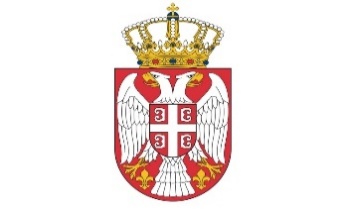 РЕПУБЛИКА СРБИЈАМИНИСТАРСТВО ЗА РАД, ЗАПОШЉАВАЊЕ, БОРАЧКА И СОЦИЈАЛНА ПИТАЊАБеоград, Немањина 22-26ПоглављеНазив поглављаСтранаIОпшти подаци о јавној набавци2IIВрста, техничке карактеристике (спецификације), начин, рок и место извршења услуге.3IIIУслови за учешће у поступку јавне набавке (чл. 75. и 76.Закона  о  јавним  набавкама)  и  упутство  како  се  доказује испуњеност тих услова5IVУпутство понуђачима како да сачине понуду9VОбрасци који чине саставни део понуде18VIМодел уговора36БеоградНови СадНишКрагујевацЧачакЗајечарЖена21823202567Мушкараца91222416148Укупно3094544412015Р.Бр.ОБАВЕЗНИ УСЛОВИНАЧИН ДОКАЗИВАЊА1.Да је регистрован код надлежног органа, односно уписан у одговарајући регистар (чл. 75. ст. 1. тач. 1) Закона);ИЗЈАВА (Образац 5. у поглављу V), којом понуђач под пуном материјалном и кривичном одговорношћу потврђује да испуњава услове за учешће у поступку јавне набавке из чл. 75. ст. 1. тач. 1), 2) и 4), ст. 2. и члана 76.  Закона, дефинисане овом конкурсном документацијом2.Да он и његов законски заступник није осуђиван за неко од кривичних дела као члан организоване криминалне групе, да није осуђиван за кривична дела против привреде, кривична дела против животне средине, кривично дело примања или давања мита, кривично дело преваре (чл. 75. ст. 1. тач. 2) Закона);ИЗЈАВА (Образац 5. у поглављу V), којом понуђач под пуном материјалном и кривичном одговорношћу потврђује да испуњава услове за учешће у поступку јавне набавке из чл. 75. ст. 1. тач. 1), 2) и 4), ст. 2. и члана 76.  Закона, дефинисане овом конкурсном документацијом3.Да је измирио доспеле порезе, доприносе и друге јавне дажбине у складу са прописима Републике Србије или стране државе када има седиште на њеној територији (чл. 75. ст. 1. тач. 4) Закона);ИЗЈАВА (Образац 5. у поглављу V), којом понуђач под пуном материјалном и кривичном одговорношћу потврђује да испуњава услове за учешће у поступку јавне набавке из чл. 75. ст. 1. тач. 1), 2) и 4), ст. 2. и члана 76.  Закона, дефинисане овом конкурсном документацијом4.Да је поштовао обавезе које произлазе из важећих прописа о заштити на раду, запошљавању и условима рада, заштити животне средине, као и да нема забрану обављања делатности која је на снази у време подношења понуде (чл. 75. ст. 2. Закона).ИЗЈАВА (Образац 5. у поглављу V), којом понуђач под пуном материјалном и кривичном одговорношћу потврђује да испуњава услове за учешће у поступку јавне набавке из чл. 75. ст. 1. тач. 1), 2) и 4), ст. 2. и члана 76.  Закона, дефинисане овом конкурсном документацијом5.Да  има  важећу  дозволу  надлежногоргана за обављање делатности која је предмет јавне набавке, ако је таква дозвола предвиђена посебним прописом (чл. 75. Став 1 тачка 5) Закона)Копија Решења Министарства здрављаРепублике Србије о испуњености обавезних услова за обављање здравствене делатностима у областима медицине које с предмет јавне набавке (лабораторијска биохемијска дијагностика), интерна медицина, ОRL, гинекологија, (патохистологија-ПАПА тест као патохистолошки метод прегледа грлића материце), микробиологија са вирусологијом (као микробиолошки метод испитивања степена чистоће вагиналног секрета), оториноларингологија, физијатрија, офталмологија, (за потврду прегледа вида) и медицина радаР.бр.ДОДАТНИ УСЛОВИНАЧИН ДОКАЗИВАЊА1.ФИНАНСИЈСКИ КАПАЦИТЕТa)За правна лица – потврда Народне банке Србије о броју дана блокаде за период од шест месеци пре датума објављивања позива за подношење пoнуда на Порталу јавних набавки; За предузетнике – потврда Народне банке Србије о броју дана блокаде за период од шест месеци пре датума објављивања позива за подношење пoнуда на Порталу јавних набавки.a)Да рачун понуђача није био ниједан дан у блокади у периоду од шест месеци пре датума објављивања позива за подношење понуда на Порталу јавних набавки.a)За правна лица – потврда Народне банке Србије о броју дана блокаде за период од шест месеци пре датума објављивања позива за подношење пoнуда на Порталу јавних набавки; За предузетнике – потврда Народне банке Србије о броју дана блокаде за период од шест месеци пре датума објављивања позива за подношење пoнуда на Порталу јавних набавки.2.ПОСЛОВНИ КАПАЦИТЕТ- Списак пружених услуга (референтна листа) понуђач уписује податке о правним лицима којима је у току 2017. и 2018. године успешно извршио услуге које су предмет јавне набавке, са напоменом правног лица које има најмање 500 запослених. (Образац 9 дат је поглављу V) .- Потврда референтних наручилаца са спецификацијом услуга и исказаним вредностима. (Образац 10 дат је поглављу V).Да је понуђач у току 2017. и 2018. године успешно извршио услуге које су предмет јавне набавке код најмање пет правних лица, од којих макар једно има најмање 500 запослених, а чија укупна вредност износи најмање 5.000.000,00 динара са ПДВ-ом- Списак пружених услуга (референтна листа) понуђач уписује податке о правним лицима којима је у току 2017. и 2018. године успешно извршио услуге које су предмет јавне набавке, са напоменом правног лица које има најмање 500 запослених. (Образац 9 дат је поглављу V) .- Потврда референтних наручилаца са спецификацијом услуга и исказаним вредностима. (Образац 10 дат је поглављу V).3.ТЕХНИЧКИКАПАЦИТЕТа)ИЗЈАВА (Образац 5. у поглављу V), којом понуђач под пуном материјалном и кривичном одговорношћу потврђује да испуњава услове за учешће у поступку јавне набавке из чл. 75. ст. 1. тач. 1), 2) и 4), ст. 2. и члана 76.  Закона, дефинисане овом конкурсном документацијомб)         Копија сертификата о компетентности лабораторије СРПС ИСО 15189:2014 односно други одговарајући међународни сертификат,  или копију сертификата о акредитацији здравствене установе који је издат од Агенције за акредитацију здравствених установа Србије (Решење о акредитацији)а)Да понуђач располаже пословним простором за обављање здравствених услуга на територији града Београда, града Новог Сада, града Крагујевца и града Ниша, града Чачка и града Зајечара, као и да је у потпуности опремљен свим материјално- техничким средствима неопходним за адекватно извршење свих уговорних обавеза, односно да располаже савременом и исправном медицинском опремом, тј. средствима за рад неопходним за извршење свих услуга из спецификације предмета јавне набавке. б)Да понуђач поседује сертификат о компетентности лабораторије СРПС ИСО 15189:2014 односно други одговарајући међународни сертификат, или сертификат о акредитацији здравствене установе који је издат од Агенције за акредитацију здравствених установа Србије (Решење о акредитацији)а)ИЗЈАВА (Образац 5. у поглављу V), којом понуђач под пуном материјалном и кривичном одговорношћу потврђује да испуњава услове за учешће у поступку јавне набавке из чл. 75. ст. 1. тач. 1), 2) и 4), ст. 2. и члана 76.  Закона, дефинисане овом конкурсном документацијомб)         Копија сертификата о компетентности лабораторије СРПС ИСО 15189:2014 односно други одговарајући међународни сертификат,  или копију сертификата о акредитацији здравствене установе који је издат од Агенције за акредитацију здравствених установа Србије (Решење о акредитацији)4.КАДРОВСКИКАПАЦИТЕТИЗЈАВА (Образац 5. у поглављу V), којом понуђач под пуном материјалном и кривичном одговорношћу потврђује да испуњава услове за учешће у поступку јавне набавке из чл. 75. ст. 1. тач. 1), 2) и 4), ст. 2. и члана 76.  Закона, дефинисане овом конкурсном документацијомДа понуђач има запослена или радно ангажована лица у складу са законом о раду, најмање два лаборантска техничара и најмање 11 лекара специјалиста и то:-	лекар специјалиста интерне медицине,-	лекар специјалиста гинекологије,-	лекар специјалиста радиологије,-	лекар специјалиста микробиологије,-	лекар специјалиста медицине рада,-лекар специјалиста неуролог,-	лекар специјалиста ОРЛ,-	лекар специјалиста физијатар,-	лекар специјалиста офтамолог,-	лекар специјалиста неуролог,-	лекар специјалиста медицинске биохемије или дипл. биохемичарИЗЈАВА (Образац 5. у поглављу V), којом понуђач под пуном материјалном и кривичном одговорношћу потврђује да испуњава услове за учешће у поступку јавне набавке из чл. 75. ст. 1. тач. 1), 2) и 4), ст. 2. и члана 76.  Закона, дефинисане овом конкурсном документацијомНазив понуђача:Адреса понуђача:Матични број понуђача:Порески идентификациони број понуђача (ПИБ) :Име особе за контакт:Електронска адреса понуђача (е-mail) :Телефон понуђача:Број рачуна понуђача и назив банке:Лице овлашћено за потписивање уговора:А)   САМОСТАЛНО Б)   СА ПОДИЗВОЂАЧЕМВ)   КАО ЗАЈЕДНИЧКУ ПОНУДУ1)Назив подизвођача:1)Адреса:1)Матични број:1)Порески идентификациони број:1)Име особе за контакт:1)Електронска адреса (е-mail):1)Телефон:1)Проценат укупне вредности набавке који ће извршити подизвођач:1)Део предмета набавке који ће извршити подизвођач:2)Назив подизвођача:2)Адреса:2)Матични број:2)Порески идентификациони број:2)Име особе за контакт:2)Електронска адреса (е-mail):2)Телефон:2)Проценат укупне вредности набавке који ће извршити подизвођач:2)Део предмета набавке који ће извршити подизвођач:1)Назив учесника у заједничкој понуди:1)Адреса:1)Матични број:1)Порески идентификациони број:1)Име особе за контакт:1)Електронска адреса (е-mail):1)Телефон:2)Назив учесника у заједничкој понуди:2)Адреса:2)Матични број:2)Порески идентификациони број:2)Име особе за контакт:2)Електронска адреса (е-mail):2)Телефон:3)Назив учесника у заједничкој понуди:3)Адреса:3)Матични број:3)Порески идентификациони број:3)Име особе за контакт:Електронска адреса (е-mail):Телефон:Укупна понуђена цена услуге без ПДВ Начин плаћањаПлаћање се врши у динаримаПлаћање се врши уплатом на рачун добављачаПлаћање се врши на основу испостављене фактуре, која мора бити регистрована у Централном регистру фактура који води Управа за трезор Министарства финансија Уз фактуру се доставља спецификација извршених услуга и  потписана изјава лица које Наручилац одреди за праћење извршења уговора, којом се потврђује да су обавезе преузете уговором извршене квалитетно, у року и у потпуности. Рок плаћања______ дана (намање 15 а највише 45 дана од дана уредног пријема фактуре)Рок важења понуде______ дана (намање  60 дана од дана отварања понуда)Опис прегледаБрој лицаЈединична цена без ПДВУкупна цена без ПДВ (2х3)1234Лабораторијске анализе крви и урина- квалитативни преглед урина са седиментом, комплетна крвна слика (Er, Le, Hb, Hct, Le формула), Se, Urea, глукоза у крви, билирубин укупни, AST, ALT, гвожђе, креатинин, триглицериди, холестерол укупни, HDL холестерол, LDL холестерол, хормони штитасте жлезде по индикацији, а након урађеног ултразвука штитасте жлезде.175Клинички преглед интернисте са EKG – узимање комплетне анамнезе, инспекција општег статуса корисника услуге, налаз на глави и врату, аускултасија каротида, палпација тироиде, аускултација плућа, аускултација срца, мерење крвног притиска, палпација абдомена, преглед екстремитета укључујући палпацију периферних крвних судова и нотирање статуса.175Клинички преглед офталмолога – кратка анамнеза, одређивање видне оштрине (по потреби фокометрија и рефрактометрија), мерење интраокуларног притиска (ИОП), преглед предњег сегмента ока на биомикроскопу, преглед очног дна без ширења зеница, испитивање мотилитета очне јабучице, дијагноза и лекарски савет. 175Ултразвук абдомена и уротракта – обухвата процену стања свих абдоминалних органа: јетре, жучне кесе и жучних путева, панкреаса, слезине, надбубрежне ложе, оба бубрега, абдоминалне аорте, бубрежне артерије, мокраћна бешика, утврђивање запаљенских промена, акутне и хроничне, цисте, аномалије, присуство слободне течности у трбушној дупљи.175Ултразвук штитасте жлезде175Клинички преглед оториноларинголога175Клинички преглед неуролога175Завршни преглед и закључак (извештај о обављеним прегледима и анализама) – анализа резултата свих прегледа обједињених закључком са утврђивањем дијагнозе и предлогом даљих дијагностичких процедура и терапије, предлогом мера за очување и побољшање здравственог стања (коначанспецијалистички извештај након свих претрага и анализа са дијагнозом, предлогом за терапијом и даље дијагностичке методе).175Укупна цена свих прегледа за мушкарце из колоне 4.  (А) без ПДВУкупна цена свих прегледа за мушкарце из колоне 4.  (А) без ПДВУкупна цена свих прегледа за мушкарце из колоне 4.  (А) без ПДВОпис прегледаБрој лицаЈединична цена без ПДВУкупна цена без ПДВ (2х3)1234Лабораторијске анализе крви и урина: квалитативни преглед урина са седиментом, комплетна крвна слика (Er, Le, Hb, Hct, Le формула), Se, Urea, глукоза у крви, билирубин укупни, AST, ALT, гвожђе, креатинин, триглицериди, холестерол укупни, HDL холестерол, LDL холестерол, хормони штитасте жлезде по индикацији, а након урађеног ултразвука штитасте жлезде.299Клинички преглед интернисте са EKG – узимање комплетне анамнезе, инспекција општег статуса корисника услуге, налаз на глави и врату, аускултасија каротида, палпација тироиде, аускултација плућа, аускултација срца, мерење крвног притиска, палпација абдомена, преглед екстремитета укључујући палпацију периферних крвних судова и нотирање статуса.299Клинички преглед офталмолога – кратка анамнеза, одређивање видне оштрине (по потреби фокометрија и рефрактометрија), мерење интраокуларног притиска (ИОП), преглед предњег сегмента ока на биомикроскопу, преглед очног дна без ширења зеница, испитивање мотилитета очне јабучице, дијагноза и лекарски савет.299Ултразвук абдомена и уротракта – обухвата процену стања свих абдоминалних органа: јетре, жучне кесе и жучних путева, панкреаса, слезине, надбубрежне ложе, оба бубрега, абдоминалне аорте, бубрежне артерије, мокраћна бешика, утврђивање запаљенских промена, акутне и хроничне, цисте, аномалије, присуство слободне течности у трбушној дупљи.299Ултразвук штитасте жлезде299Гинеколошки преглед: општи преглед, узимање вагиналног секрета, колпоскопски преглед, цитолошки преглед на Папаниколау, гинеколошки ултразвук, ултразвучни преглед дојки299Клинички преглед оториноларинголога299Клинички преглед неуролога299Завршни преглед и закључак (извештај о обављеним прегледима и анализама) – анализа резултата свих прегледа обједињених закључком са утврђивањем дијагнозе и предлогом даљих дијагностичких процедура и терапије, предлогом мера за очување и побољшање здравственог стања (коначан специјалистички извештај након свих претрага и анализа са дијагнозом, предлогом за терапијом и даље дијагностичке методе)299Укупна цена свих прегледа за жене из колоне 4. (Б) без ПДВУкупна цена свих прегледа за жене из колоне 4. (Б) без ПДВУкупна цена свих прегледа за жене из колоне 4. (Б) без ПДВВРСТА ТРОШКАИЗНОС ТРОШКА У РСДУКУПАН ИЗНОС ТРОШКОВА ПРИПРЕМАЊА ПОНУДЕДатум и место издавањаовлашћењаМ.П.Дужник - издавалац меницеДатум и место издавањаовлашћењаМ.П.Дужник - издавалац меницеР. бр.Назив и седиште референтног наручиоцаВредност извршених услуга (*)Број лица за која је услуга пруженаГодина извршења услуге1.2.3.4.5.6.7.8.9.10.